Methodikzentrum,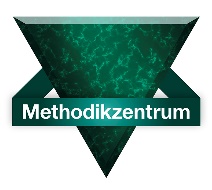 Demi Kft.H-2092 Budakeszi, Erdő u. 103.T: 06309378674Mail: methodikzentrum@gmail.comA hallgató tölti kiA hallgató neve:  	Címe: Telefonszáma, email címe: Bejelentem, hogy továbbképzési szakon szakdolgozatot írok.A szakdolgozat címe magyarul: A szakdolgozat címe németül (ha van): A hallgató aláírása:………….…………………………………  s.k. …A külső konzulens tölti ki(A szakdolgozat készítéséhez kötelező külső konzulenst felkérni!)A konzulens neve, foglalkozása /beosztása / titulusa: A konzulens aláírása:………….…………………………………  s.k. …Az intézetigazgató tölti kiA szakdolgozat címét a fent megjelölt szakirányú továbbképzési szak zárásához elfogadom.A külső konzulens felkérésével egyetértek.Az intézetigazgató aláírása:………….…………………………………  s.k. …ZáradékA címbejelentés beérkezett:…………………………..……….Átvette:………….………………………………s.k.SZAKDOLGOZATI CÍMBEJELENTŐ LAP(szakirányú továbbképzésben résztvevőknek)